§9858.  Temporary licenses; special permits1.  Temporary licenses.  The board may issue a temporary license to any person whose application for licensure is pending before the board when issuance is justified by special circumstances and no danger to the public health or safety exists. A temporary license shall be issued only once and shall expire either when the results of the next examination administered by the board are known, if the applicant is required to take that examination, or 90 days following issuance of the temporary license. An exception may be made if the applicant fails the examination administered by the board. In that case, another temporary license may be issued and shall expire at such time as the board may by rule direct.[PL 1983, c. 672 (NEW).]2.  Special permits.  Upon special application by an individual, the board may issue a special permit to practice as a nuclear medicine technologist subject to the following conditions:A.  The applicant must possess a Maine license that is current and in good standing to practice as a radiographer;  [PL 2005, c. 511, §8 (AMD).]B.  The board finds to its satisfaction that there is substantial evidence that the people in the locality of the state in which such exemption is sought would be denied adequate medical care because of unavailability of certified licensed practitioners or persons holding certificates pursuant to this chapter; and  [PL 1983, c. 672 (NEW).]C.  The special permit shall be granted for limited periods of time, not to exceed one year, at which time the applicant shall be eligible for examination and licensure under this chapter.  [PL 1983, c. 672 (NEW).][PL 2005, c. 511, §8 (AMD).]SECTION HISTORYPL 1983, c. 524 (NEW). PL 1983, c. 672 (RPR). PL 2005, c. 511, §8 (AMD). The State of Maine claims a copyright in its codified statutes. If you intend to republish this material, we require that you include the following disclaimer in your publication:All copyrights and other rights to statutory text are reserved by the State of Maine. The text included in this publication reflects changes made through the First Regular and Frist Special Session of the 131st Maine Legislature and is current through November 1, 2023
                    . The text is subject to change without notice. It is a version that has not been officially certified by the Secretary of State. Refer to the Maine Revised Statutes Annotated and supplements for certified text.
                The Office of the Revisor of Statutes also requests that you send us one copy of any statutory publication you may produce. Our goal is not to restrict publishing activity, but to keep track of who is publishing what, to identify any needless duplication and to preserve the State's copyright rights.PLEASE NOTE: The Revisor's Office cannot perform research for or provide legal advice or interpretation of Maine law to the public. If you need legal assistance, please contact a qualified attorney.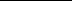 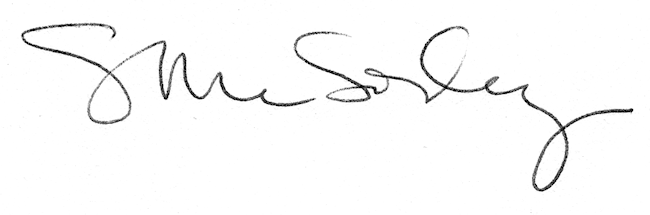 